Números de plastilina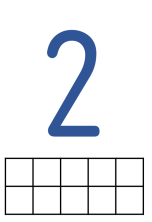 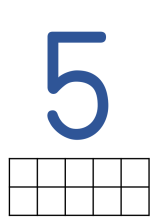 Materiales: Tarjetas de Números de plastilina, plastilina 	_ 	Elige una carta. Enrolla tu plastilina en forma de una serpiente larga y úsala para armar el número en tu carta.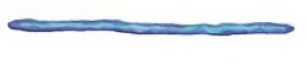 Arma pequeñas bolas de plastilina para que coincidan con el número en tu carta y colócalas en la plantilla de diez cuadros.Repite con otras cartas.Ordena tus cartas del 1 al 10.© K-5MathTeachingResources.com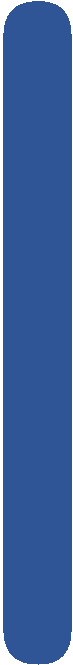 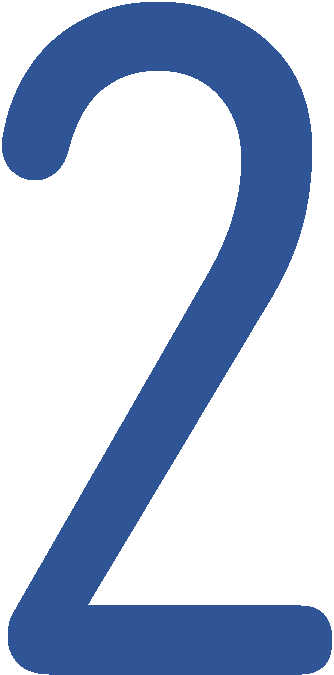 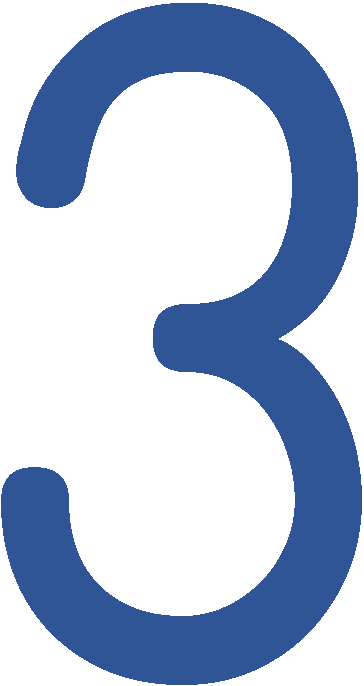 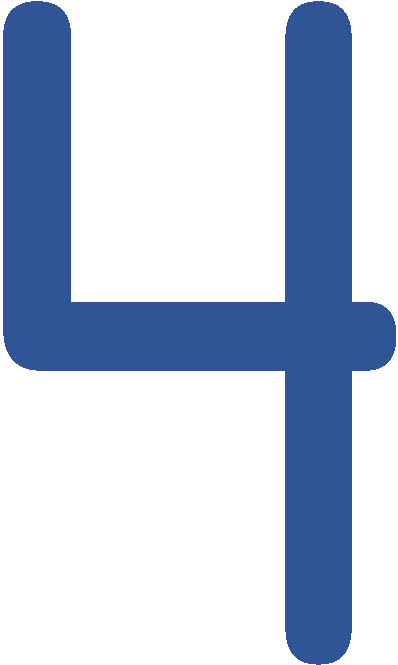 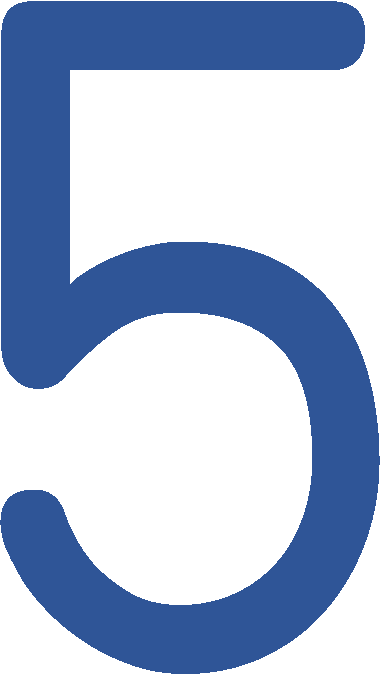 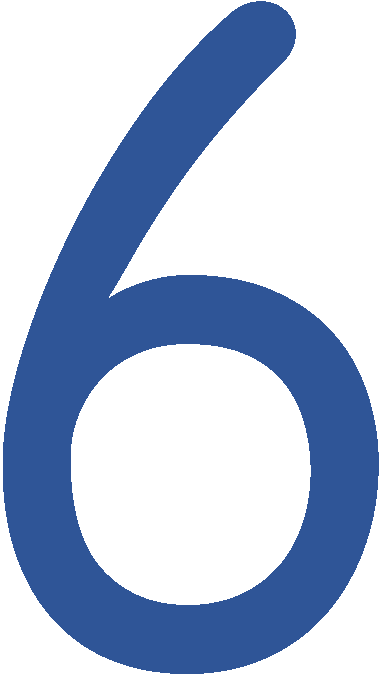 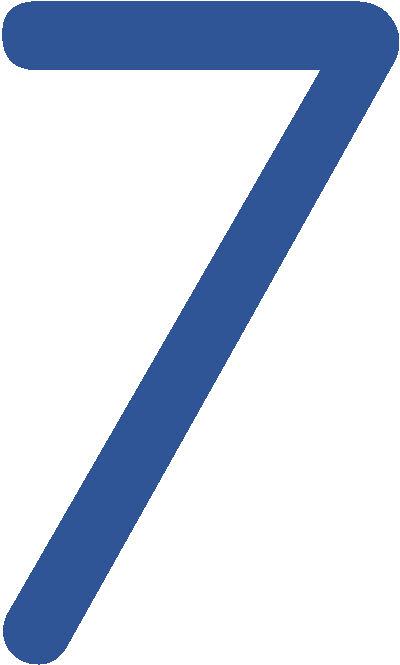 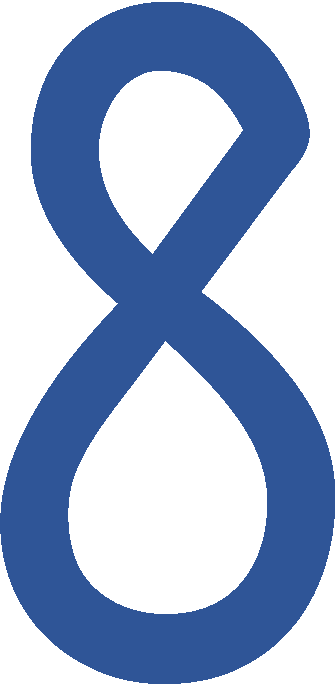 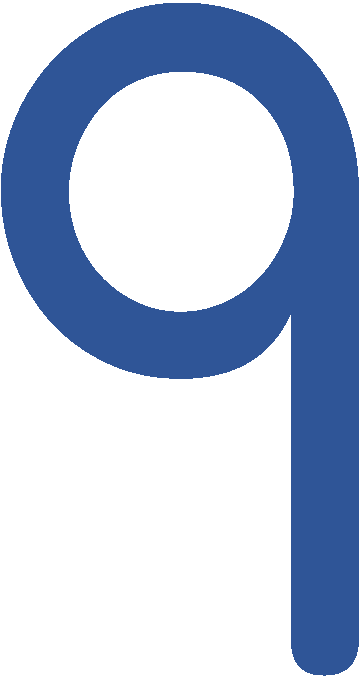 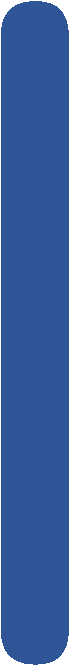 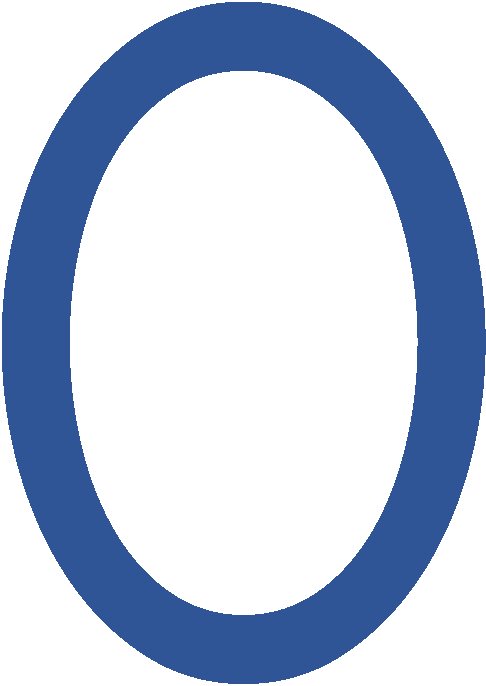 